Памятка для родителей «Административная ответственность за нахождение детей в возрасте до 16 лет в ночное время в общественных местах, в том числе на улицах»Уважаемые родители!В соответствии с Законом Ханты-Мансийского автономного округа-Югры от 10.07.2009 № 109-оз «О мерах по реализации отдельных положений Федерального закона «Об основных гарантиях прав ребенка в Российской Федерации» в Ханты-Мансийском автономном округе - Югре» определены места, нахождение детей в которых не допускается:     1. Места, нахождение в которых может причинить вред здоровью детей, их физическому, интеллектуальному, психическому, духовному и нравственному развитию:-сооружения и территории строящихся объектов, в отношении которых принято решение об их консервации, заброшенных и разрушенных объектов строительства, нежилых строений и жилых домов;-чердаки, подвалы, технические этажи, крыши жилых и нежилых строений, многоквартирных домов, гаражей;     2. Общественные места, в которых в ночное время не допускается нахождение детей в возрасте до 16 лет без сопровождения родителей (лиц, их заменяющих):-подъезды жилых домов, в том числе межквартирные лестничные площадки, лестницы, коридоры;-дворы жилых домов, в том числе игровые и спортивные площадки, бары, рестораны, магазины, ночные клубы и т.д.ОТВЕТСТВЕННОСТЬРодители (лица, их заменяющие), за несоблюдение установленных настоящим Законом требований к обеспечению мер по содействию физическому, интеллектуальному, психическому, духовному и нравственному развитию детей и предупреждению причинения им вреда несут административную ответственность в соответствии с Законом Ханты-Мансийского автономного округа - Югры «Об административных правонарушениях». За несоблюдение установленного режима нахождения несовершеннолетних на улицах и в общественных местах согласно статьи 18 Закона ХМАО - Югры от 11.06.2010 № 102-оз «Об административных правонарушениях» предусмотрена административная ответственность. Статья 18. Несоблюдение требований к обеспечению мер по содействию физическому, интеллектуальному, психическому, духовному и нравственному развитию детей и предупреждению причинения им вреда.1. Допущение родителями (лицами, их заменяющими), юридическими лицами, гражданами, осуществляющими предпринимательскую деятельность без образования юридического лица, нахождения детей в возрасте до 18 лет на объектах (на территориях, в помещениях) юридических лиц или граждан, осуществляющих предпринимательскую деятельность без образования юридического лица, которые предназначены для реализации товаров только сексуального характера, в пивных ресторанах, винных барах, пивных барах, рюмочных, в других местах, которые предназначены для реализации только алкогольной продукции, пива и напитков, изготавливаемых на его основе, и в иных местах, определяемых главой муниципального образования, нахождение в которых может причинить вред здоровью детей, их физическому, интеллектуальному, психическому, духовному и нравственному развитию,влечет предупреждение или наложение административного штрафа на граждан в размере от пятисот до одной тысячи рублей; на должностных лиц - от двух тысяч до пяти тысяч рублей; на юридических лиц - от десяти тысяч до двадцати тысяч рублей.2. Допущение родителями (лицами, их заменяющими), лицами, осуществляющими мероприятия с участием детей, юридическими лицами, гражданами, осуществляющими предпринимательскую деятельность без образования юридического лица, нахождения детей в возрасте до 16 лет в ночное время в общественных местах, в том числе на улицах, стадионах, в парках, скверах, транспортных средствах общего пользования, на объектах (на территориях, в помещениях) юридических лиц или граждан, осуществляющих предпринимательскую деятельность без образования юридического лица, которые предназначены для обеспечения доступа к сети Интернет, а также для реализации услуг в сфере торговли и общественного питания (организациях или пунктах), для развлечений, досуга, где в установленном законом порядке предусмотрена розничная продажа алкогольной продукции, пива и напитков, изготавливаемых на его основе, и в иных общественных местах, определяемых главой муниципального образования автономного округа, без сопровождения родителей (лиц, их заменяющих) или лиц, осуществляющих мероприятия с участием детей, влечет предупреждение или наложение административного штрафа на граждан в размере от пятисот до одной тысячи рублей; на должностных лиц - от двух тысяч до трех тысяч рублей; на юридических лиц - от десяти тысяч до двадцати тысяч рублей.Примечание. Под ночным временем понимается:1) в период с 1 октября по 31 марта - с 22.00 до 6.00 часов местного времени;2) в период с 1 апреля по 30 сентября - с 23.00 до 6.00 часов местного времени.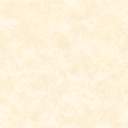 